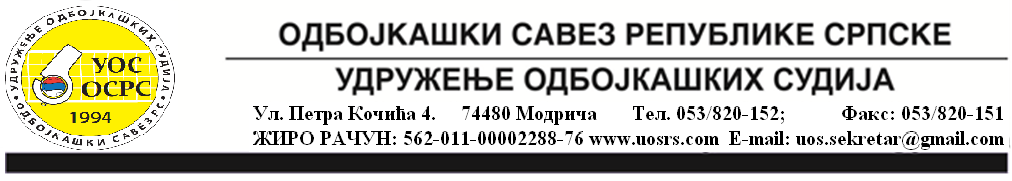 УПУТСТВОза рад регионалних судијских одбораГацко, март 2022.На основу члана 31. Статута, Предсједништво Удружења одбојкашких судија ОСРС, на 4. Сједници Предсједништва одржаној дана 10.05.2014.године, усвојило је, а на 10. сједници Предсједништва одржаној дана 15.03.2015. године, 13. сједници Предсједништва одржаној дана 10.09.2020. године и 3. сједници Предсједништва одржаној дана 06.03.2022. године, допунило јеУ П У Т С Т В Оза рад регионалних судијских одбора УОС ОСРСI - ЦИЉ ФОРМИРАЊА РЕГИОНАЛНОГ СУДИЈСКОГ ОДБОРАПредсједништво Удружења одбојкашких судија ОСРС након извршене анализе и сагледавања стања у Удружењу, донијело је одлуку о формирању регионалних судијских одбора и именовању њихових предсједника који се састоји од више судијских одбора са циљем што квалитетнијег праћења и унапређења суђења и ефикаснијег рада Удружења у цјелини.- УЛОГА И ЗАДАЦИ РЕГИОНАЛНИХ СУДИЈСК ОДБОРА Обезбјеђење потребног броја квалитетних линијских судија и записничара за све утакмице сталних и повремених такмичења ОС РС и ОС БиХ на подручју које покрива регионални судијски одбор. Обезбјеђење суђења пријатељских утакмица и турнира, као и свих осталих такмичења (школских, радничких, студентских и др.) на подручју које покрива регионални судијки одбор. Изношење мишљења, приједлога, ставова и иницијатива за доношење одлука значајних за рад Удружења. Предлагање својих чланова за избор у органе Удружења. III - ЗАДАЦИ ПРЕДСЈЕДНИКА РЕГИОНАЛНОГ СУДИЈСКОГ ОДБОРА Руководи радом и свим активностима регионалног судијског одбора. Врши делегирање (писмено) линијских судија и записничара за утакмице сталних и повремених такмичења у организацији ОС РС и ОС БиХ и на основу захтјева предсједника судијског одбора када он није у могућности са судијама из свог одбора да покрије утакмице. Врши  делегирање  судија  за  пионирске  лиге,  пријатељске  утакмице  итурнире и остала такмичења (која нису у организацији ОС РС) на подручју које покрива регионални судијски одбор и на основу захтјева предсједника судијског одбора када он није у могућности са судијама из свог одбора да покрије утакмице.Мјесечно сачињава и подноси извјештај Предсједништву путем званичне е-маил адресе секретара uos.sekretar@gmail.com у периоду од септембра до маја и једном до краја прве  половине августа за тромјесечје  јун – јул – август.            5. У сарадњи са предсједницима судијских одбора врши едукацију потенцијалних кандидата за полагање судијских испита.             6. На основу територијалне распоређености клубова врши процјену тренутног стања и колико то стање задовољава потребе такмичења. Прави план који је то оптималан број судија на „А“, „Б“ и „Ц“ листама који би могао да задовољи потребе такмичења на регији и у одборима.             7. Након извршене процјене направити план полагања судијских испита за сва звања како би се равномјерно извршила заступљеност квалитетним судијама и задовољиле потребе такмичења у потпуности.             8. У сарадњи са предсједницима СО, ради на омасовљењу судијских одбора тамо гдје процјене буду да се не могу задовољити потребе (у сарадњи са клубовима).          9. Задржава право да приликом предлагања судија за „А“ или „Б“ листу судија, од Предсједништва УОС ОСРС затражи да се судија који припада његовом/њеном РСО избаци са листе (иако то пласманом на Ранг листи судија није заслужио) уз аргументоване разлоге, како би мјесто тог судије замијенио својим приједлогом.            10. Одржава редовне контактеса Предсједником и Секретаром Удружења, Врховним судијом и предсједницима судијских одбора са регије чији је предсједник.11. Обавља и друге послове од интереса за регионални судијски одбор, Удружење судија и ОС РС у цјелини.Број: 373/22                                                                                         ПРЕДСЈЕДНИК УОС ОСРСДатум, 06.03.2022. године                                                                                 Никола Козић, с. р.